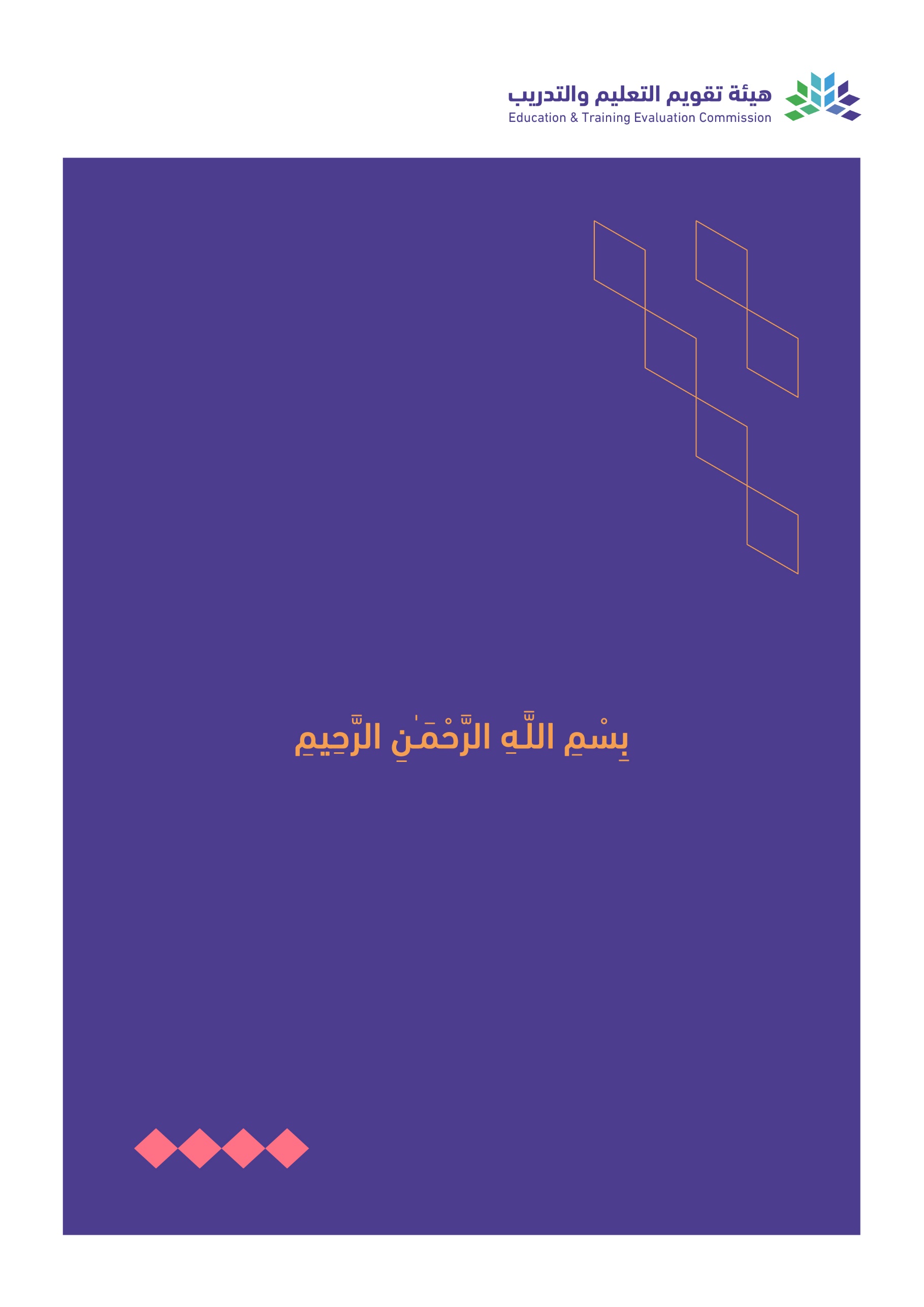 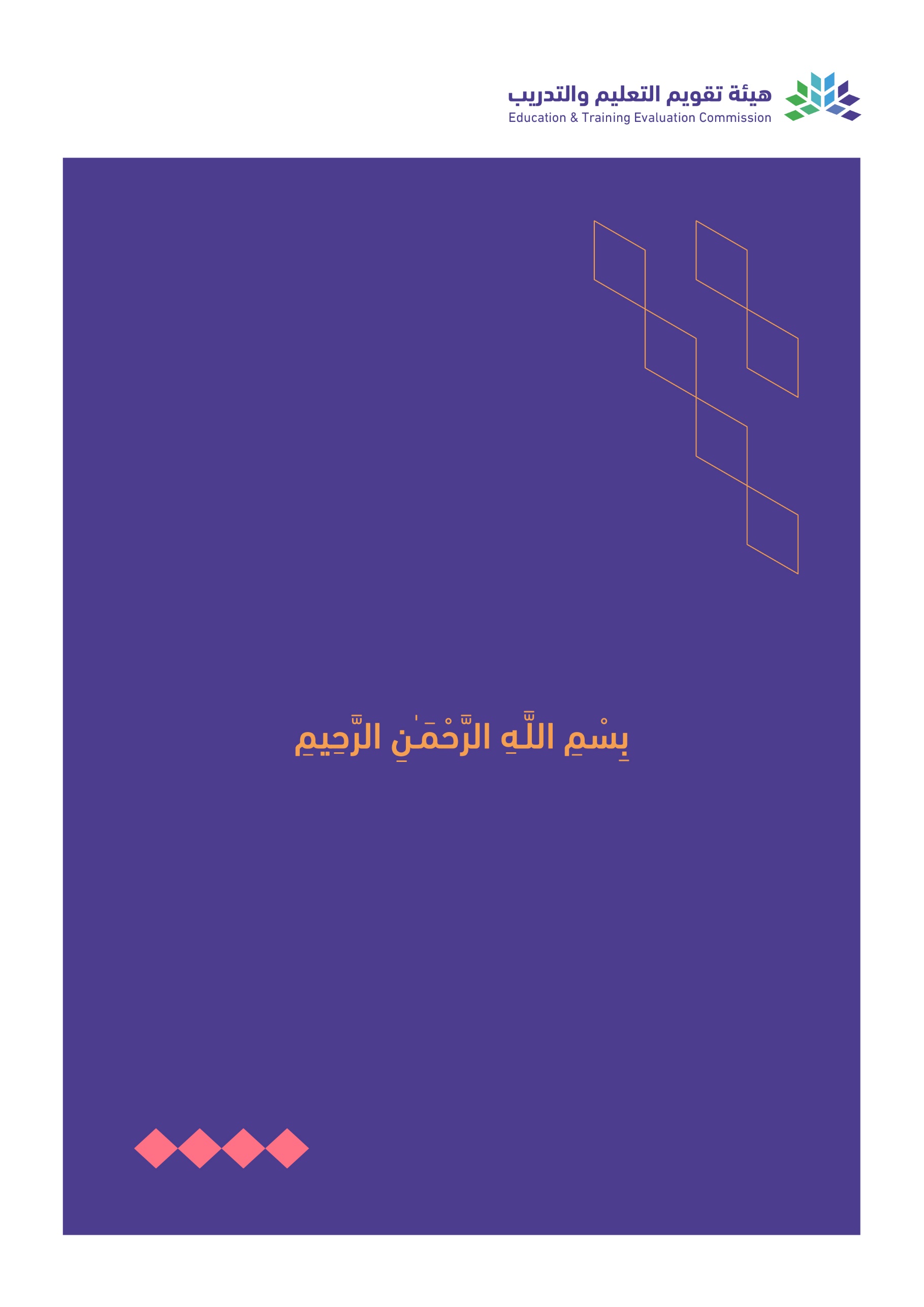 Self-Study Report for InstitutionTable of Content:Self-study Report preparation guidelines: The report aims primarily to support the development of the institution’s performance. In order to achieve this purpose, the following points should be taken into account:The accuracy and credibility of the data and information are maintained throughout the report.Evaluation results of the indicators are provided with supporting evidence.Only relevant evidence and data that lead to informed conclusions are presented.Evaluation results are correlated with improvement priorities.Elaboration on general description should be avoided. The focus should be directed to the main aspects.Perceptive comments should essentially be made on criteria that are rated less than 3 or above 4.All evidence and proofs on which the self-study was based should be attached and uploaded to the Academic Accreditation Portal on the NCAAA-ETEC website.Do not attach files (photos, messages, emails, notes, questionnaires, memos) to the self-study report. These may be made available for consultation during the institution’s Review Visit.Executive summary: The overall result of the evaluation of each Standard, the most visible strengths, and the most significant improvements at the institution level should be included along with the operational recommendations.Overall Evaluation in Relation to Quality Standards:1. Institutional ProfileInstitution’s Vision Institution’s MissionA List of the Institution’s Achievements, Awards, and Significant Accomplishments Statistical Data1.4.1 Institution Data1.4.2 Teaching Staff* Include a separate table for the main campus and each branch.1.4.3 Students* Include a separate table for the main campus and each branch.1.4.4 Classification of Students1.4.5 Classification of Teaching StaffStrengths:Areas and priorities for Improvement:2. Key Performance Indicators (KPIs) and Benchmarking2.1 Benchmarking partners and selection criteria/reasons (internal or external) 2.2 Summary of KPIs and BenchmarksA list of the institutional KPIs that are used in the SSRI (including NCAAA required KPIs).Important Note:Provide description and analysis for each KPI under the related Standard with a trend for at least 2 years.3. Evaluation in Relation to Accreditation StandardsStandard 1. Vision, Mission, and Strategic Planning(Overall Rating ____)The institution must have a clear strategic plan, aligned with national trends, which direct planning, decision-making, and working in all academic and administrative units. The institutional performance must be monitored and assessed based on key performance indicators. Comments on Results: Comment on the evaluation results based on evidences, required data and related KPIs for each sub-standard Overall Evaluation for Quality of the Standard:Strengths:Areas and priorities for Improvement:Standard 2. Governance, Leadership, and Management(Overall Rating ____) The institution must have governance systems that ensure its effectiveness and efficiency; and must implement policies, regulations and procedures that support its mission, goals, and strategic and operational plans. The institution must have a clear and functioning organizational structure with defined authorities and responsibilities for all jobs. The institution must have a leadership style, and an administrative system that is based on planning, implementing, reviewing, and improving with follow-up; and must apply quality systems that achieve continuous performance development in a framework of integrity, transparency, equality and fairness in a supportive institutional environment. Comments on Results: Comment on the evaluation results based on evidences, required data and related KPIs for each sub-standard 2.1 The Organizational Structure, Governing Councils, and Committees2.2 Leadership and Management2.3 Systems, Policies, and Procedures2.4 Quality Assurance Management2.5 Integrity, Transparency, and EthicsOverall Evaluation for Quality of the Standard:Strengths:Areas and priorities for Improvement:Standard 3. Teaching and Learning(Overall Rating ____)The institution must have clear and effective policies and procedures to design, approve and assess academic programs and courses. The planning of the programs must contribute to the achievement of the institution’s mission and goals. The institution must define the graduate attributes and learning outcomes at the institution and program levels that are in line with its mission and the National Qualification Framework. The institution must have an effective system that ensures high standards of teaching and learning in all offered programs; and that the quality of teaching and learning is regularly monitored through appropriate mechanisms and periodically reviewed for further development. Comments on Results: Comment on the evaluation results based on evidences, required data and related KPIs for each sub-standard 3.1 Design and Development of Academic Programs	3.2 Graduate Attributes and Learning Outcomes	3.3 Academic Programs Quality Assurance and Enhancement 	3.4 Educational Partnerships (if any)	3.5 Graduate Programs	3.6 Learning ResourcesOverall Evaluation for Quality of the Standard:Strengths:Areas and priorities for Improvement:Standard 4. Students(Overall Rating ____)Policies and regulations governing students’ admission must be clear, fair, and published widely. The institution must have an effective electronic system to manage and secure students' records. The rights and duties of students must be specified, published, and adhered to. The institution must establish rules of good conduct, and procedures for disciplinary, grievance, and appeals that are transparent and fair. The institution must provide effective mechanisms for guidance and counseling, and provide all the services needed by students equally, taking into consideration people with disabilities. The institution must have an effective policy to benefit from the opinions of graduates, in addition to adopting programs for taking care of international students, if any, and their needs. Comments on Results: Comment on the evaluation results based on evidences, required data and related KPIs for each sub-standard 4.1 Student Admissions	4.2 Student Rights and Responsibilities	4.3 Guidance and Counselling	4.4 International Students	4.5 Students' Services and Activities	4.6 AlumniOverall Evaluation for Quality of the Standard:Strengths:Areas and priorities for Improvement:Standard 5. Faculty and Staff    (Overall Rating ____)The institution must have sufficient number of teaching staff and employee with the appropriate qualifications and expertise to carry out their responsibilities properly, and must provide them with the necessary support and appropriate professional development programs. The institution must assess their performance periodically and use the results for improvement.Comments on Results: Comment on the evaluation results based on evidences, required data and related KPIs for each sub-standard 5.1 Employment and Retention	5.2 Professional Development and Evaluation	Overall Evaluation for Quality of the Standard:Strengths:Areas and priorities for Improvement:Standard 6. Institutional Resources(Overall Rating ____)The institution must have the adequate financial resources, and the physical and technical infrastructure to support its activities and operations at all its main campuses and branches. These resources must be managed in an efficient manner and comply with the rules and regulations. The institution must verify, through periodic evaluation processes, that its resources are adequate to ensure the quality of its educational programs and support continuous improvement; and that it has an effective system for safety and risk management.Comments on Results: Comment on the evaluation results based on evidences, required data and related KPIs for each sub-standard 6.1 Financial Resources and Budget	6.2 Information Technology	6.3 Facilities and Equipment	6.4 Safety and Risk Management	Overall Evaluation for Quality of the Standard:Strengths:Areas and priorities for Improvement:Standard 7. Research and Innovation (Overall Rating ____)The institution must have specific plans for research and innovation activities that reflect its strategic directions and conform to its scope and mission, and provide the necessary resources for these activities. It must provide appropriate support for faculty, students, and staff to carry out their roles in these activities. The institution must monitor and document its research and innovation activities, prepare periodic reports and take the necessary actions for improvement and development. Comments on Results: Comment on the evaluation results based on evidences, required data and related KPIs for each sub-standard 7.1 Planning and Management of Research	7.2 Support of Research and Innovation	Overall Evaluation for Quality of the Standard:Strengths:Areas and priorities for Improvement:Standard 8. Community Partnership(Overall Rating ____)The institution must have specific plans and mechanisms for community partnership that reflect its strategic directions, conform to its nature and mission, and support the effective participation of its teaching staff, students, and employee. The institution must establish effective cooperative relations with the local and international community, professional bodies, and the various sectors of the labor market. The institution must document its activities, follow up on the effectiveness of community partnerships, and improve and develop it. Comments on Results: Comment on the evaluation results based on evidences, required data and related KPIs for each sub-standard Overall Evaluation for Quality of the Standard:Strengths:Areas and priorities for Improvement:4. Independent Evaluations (optional) Attach a report(s) by independent evaluator(s).5. Action RecommendationsAction recommendations are based on the recommendations for improvement and other matters identified earlier in the SSRI.6. AttachmentsCopy of report(s) by an independent evaluator (if any).Ensure that the attachments provided are relevant and related to the SSRI.  No Attachment should be duplicated when cited more than once. Name of Institution:    Report Date:    Contact Information:  Name:     TitleEmailTelephone and Mobile:     ContentPageSelf-study Report preparation guidelines:4Executive summary:41. Institutional Profile51.1 Institution’s Vision51.2 Institution’s Mission51.3 A List of the Institution’s Achievements, Awards, and Significant Accomplishments51.4 Statistical Data51.4.1 Institution Data51.4.2 Teaching Staff51.4.3 Students61.4.4 Classification of Students61.4.5 Classification of Teaching Staff72. Key Performance Indicators (KPIs) and Benchmarking82.1 Benchmarking partners and selection criteria/reasons82.2 Summary of KPIs and Benchmarks83. Evaluation in Relation to Accreditation Standards9Standard 1. Vision, Mission, and Strategic Planning9Standard 2. Governance, Leadership, and Management10Standard 3. Teaching and Learning13Standard 4. Students17Standard 5. Faculty and Staff21Standard 6. Institutional Resources23Standard 7. Research and Innovation26Standard 8. Community Partnership284. Independent Evaluations (optional)295. Action Recommendations296. Attachments29No.StandardOverall Evaluation1Mission, Vision, and Strategic Planning2Governance, Leadership, and Management3Teaching and Learning4Students 5Faculty and Staff6Institutional Resources7Research and Innovation8Community PartnershipLocationCollegesDepartmentsProgramsTotal number of teaching staffTotal number of studentsMain Campus Branch 1Branch 2....TotalNo.CollegeAcademic DepartmentNo. of Ph.D. HoldersNo. of Ph.D. HoldersNo. of Ph.D. HoldersNo. of Ph.D. HoldersNo. of Ph.D. HoldersNo. of Other Teaching StaffNo. of Other Teaching StaffNo. of Other Teaching StaffNo. of Other Teaching StaffNo. of Other Teaching StaffTotal No. of Teaching StaffTotal No. of Teaching StaffTotal No. of Teaching StaffAverageTeaching LoadAverageTeaching LoadAverageTeaching LoadNo.CollegeAcademic DepartmentSaudiSaudiNon-SaudiNon-SaudiTotalSaudiSaudiNon-SaudiNon-SaudiTotalMFTotalAverageTeaching LoadAverageTeaching LoadAverageTeaching LoadNo.CollegeAcademic DepartmentMFMFTotalMFMFTotalMFTotalMFTotal1234567No.CollegeProgramNameProgram Start DateTotalStudentEnrolmentTotalStudentEnrolmentAverageClass SizeAverageClass SizeRatio of Students to Teaching StaffRatio of Students to Teaching StaffRatio of Students to Teaching StaffNo.CollegeProgramNameProgram Start DateMF MF MF Total1234567Comments:Comments:Comments:Comments:Comments:Comments:Comments:Comments:Comments:Comments:Comments:Number of studentsNumber of studentsNumber of studentsNumber of studentsNumber of studentsNumber of studentsNumber of studentsSaudi  Saudi  Saudi  Non-SaudiNon-SaudiNon-SaudiTotalMF TotalMF TotalTotalMode of StudyOn Campus Mode of StudyDistance EducationDegreeAssociate DiplomaDegreeDiploma DegreeBachelorDegreeHigher DiplomaDegreeMasterDegreePhDComments:Comments:Comments:Comments:Comments:Comments:Comments:Comments:Comments:Teaching StaffOn-Campus ProgramsOn-Campus ProgramsOn-Campus ProgramsDistance Education ProgramsDistance Education ProgramsDistance Education ProgramsTeaching StaffFull timePart-timePart-timeFull timePart-timePart-timeTeaching StaffFull timeNoFTE(Full-time equivalent)Full timeNoFTE(Full-time equivalent)MaleFemaleTotalsNo.Benchmarking partnersSelection criteria/reasonsKPINo.KPIKPI ResultsKPI ResultsKPI ResultsKPI ResultsKPINo.KPIActual Target Internal BenchmarkExternal Benchmark (if any)NANot SatisfactoryNot SatisfactorySatisfactorySatisfactorySatisfactoryNANon-CompliancePartial ComplianceCompliancePerfect ComplianceDistinctive ComplianceNA123451.0.1The institution implements a strategic plan that is clear, consist with national trends, and includes a vision, mission and strategic objectives. The strategic plan must be approved by the Supreme Council of the institution and publicized.1.0.2The strategic plan guides all of the institution’s operations (e.g. operational planning, decision-making, resource allocation, and academic program development). 1.0.3The institution follows up the extent to which the strategic plan is implemented through specific mechanisms; prepares periodic reports on its progress; and develops and adjusts it as required based on the results of the review, assessment process, and changing circumstances. .*Overall Evaluation of the StandardOverall Evaluation of the StandardOverall Evaluation of the StandardOverall Evaluation of the StandardOverall Evaluation of the StandardOverall Evaluation of the StandardOverall Evaluation of the StandardOverall Evaluation of the StandardTotal Sum of Evaluation of Criteria(Total Sum of Points)Total Sum of Evaluation of Criteria(Total Sum of Points)Number of Applicable CriteriaNumber of Applicable CriteriaAverage Evaluation of the StandardAverage Evaluation of the StandardOverall Quality Rating of the StandardOverall Quality Rating of the StandardNANot SatisfactoryNot SatisfactorySatisfactorySatisfactorySatisfactoryNANon-CompliancePartial ComplianceCompliancePerfect ComplianceDistinctive ComplianceNA123452.1The Organizational Structure, Governing Councils, and CommitteesThe Organizational Structure, Governing Councils, and CommitteesThe Organizational Structure, Governing Councils, and CommitteesThe Organizational Structure, Governing Councils, and CommitteesThe Organizational Structure, Governing Councils, and CommitteesThe Organizational Structure, Governing Councils, and CommitteesThe Organizational Structure, Governing Councils, and Committees2.1.1The institution’s organizational structure is consistent with its mission, goals, scope of activities, and size. 2.1.2The institution adheres to an organizational guide that includes a clear and articulated structure, and a complete job description with a definition of duties and authorities.*2.1.3The institution is managed by councils, permanent and temporary committees that are formed in accordance to specific and declared regulations; and their responsibilities and authorities are defined with an appropriate representation of the male and female sections and the branches.2.1.4The institution implements clear mechanisms to assess the efficiency of the councils and committees and enhance their performance.2.2Leadership and ManagementLeadership and ManagementLeadership and ManagementLeadership and ManagementLeadership and ManagementLeadership and ManagementLeadership and Management2.2.1The institution implements a published and transparent system that ensures the recruitment and selection of appropriately qualified academic and administrative leaders, the development of their capabilities and the preparation of future leaders. *2.2.2The leaders enable the participation of all stakeholders (e.g. students, teaching staff, and employees) in decision-making processes.2.2.3The leaders work to create positive organizational climate and work environment; encourage initiatives and development proposals; and motivate outstanding performance and creativity throughout the institution.2.2.4The institution implements mechanisms for accountability and assesses the performance of leaders at all levels according to specific and published standards.2.3Systems, Policies, and ProceduresSystems, Policies, and ProceduresSystems, Policies, and ProceduresSystems, Policies, and ProceduresSystems, Policies, and ProceduresSystems, Policies, and ProceduresSystems, Policies, and Procedures2.3.1The institution applies comprehensive, approved, and published policies for institutional activities that support and contribute to national trends.2.3.2There is an institutional system for reviewing policies and procedures, ensuring their effectiveness, and developing them.2.4Quality Assurance ManagementQuality Assurance ManagementQuality Assurance ManagementQuality Assurance ManagementQuality Assurance ManagementQuality Assurance ManagementQuality Assurance Management2.4.1The institution has an effective quality assurance and management system, covering all of its activities and units, and is directly linked to senior management. 2.4.2All stakeholders (e.g. teaching staff, employee, students) participate in quality assurance processes.2.4.3The institution utilizes a centralized system for collecting, documenting, analyzing, managing, and reporting data related to its various activities,  *2.4.4The Institution develops its performance and that of its academic and administrative units by drawing on the results of the benchmarks and according to key performance indicators. *2.4.5The institution uses the results of measuring satisfaction rates and performance assessment at all levels for providing feedback and continuous development and improvement.2.4.6The institution develops its performance in light of the results of research and developmental studies.2.4.7The quality assurance system is subject to continuous assessment and improvement.2.5Integrity, Transparency, and EthicsIntegrity, Transparency, and EthicsIntegrity, Transparency, and EthicsIntegrity, Transparency, and EthicsIntegrity, Transparency, and EthicsIntegrity, Transparency, and EthicsIntegrity, Transparency, and Ethics2.5.1The institution applies mechanisms that ensure fairness, equality, and integrity in all its practices (e.g. recruitment, performance evaluation, promotion, and professional development processes). *2.5.2The institution has a system that ensures the adherence of its employees to intellectual property, publishing rights, and the values ​​of scientific integrity.2.5.3The institution has policies and procedures that clearly define how to handle complaints, appeals, and disciplinary procedures, and are observed, monitored, and evaluated. Overall Evaluation of the StandardOverall Evaluation of the StandardOverall Evaluation of the StandardOverall Evaluation of the StandardOverall Evaluation of the StandardOverall Evaluation of the StandardOverall Evaluation of the StandardOverall Evaluation of the StandardTotal Sum of Evaluation of Criteria(Total Sum of Points)Total Sum of Evaluation of Criteria(Total Sum of Points)Number of Applicable CriteriaNumber of Applicable CriteriaAverage Evaluation of the StandardAverage Evaluation of the StandardOverall Quality Rating of the StandardOverall Quality Rating of the StandardNANot SatisfactoryNot SatisfactorySatisfactorySatisfactorySatisfactoryNANon-CompliancePartial ComplianceCompliancePerfect ComplianceDistinctive ComplianceNA123453.1Design and Development of Academic ProgramsDesign and Development of Academic ProgramsDesign and Development of Academic ProgramsDesign and Development of Academic ProgramsDesign and Development of Academic ProgramsDesign and Development of Academic ProgramsDesign and Development of Academic Programs3.1.1The institution implements clear and announced policies and procedures for the design, approval or amendment of academic programs and courses, including the identification of related responsibilities and authorities at all levels *3.1.2The institution ensures that its academic programs at all levels meet the standards and requirements of the National Qualifications Framework, the Saudi Standard Classification of Educational Levels and Disciplines, and specialized academic standards, and meet the needs of beneficiaries, the labor market and society. *3.1.3The institution implements clear and published regulations, policies, and procedures governing all aspects of assessment (e.g. test specifications and grade distributions).3.1.4The institution has appropriate standards and regulations that ensure the quality of field training activities in the academic programs; and makes sure the compliance of programs to them.3.1.5The institution plans extracurricular activities that are aligned with the institution's goals, integrated with its academic programs, and support the personal and professional development of students.3.2Graduate Attributes and Learning OutcomesGraduate Attributes and Learning OutcomesGraduate Attributes and Learning OutcomesGraduate Attributes and Learning OutcomesGraduate Attributes and Learning OutcomesGraduate Attributes and Learning OutcomesGraduate Attributes and Learning Outcomes3.2.1The institution defines its general graduate attributes, which are consistent with its mission, educational goals, development requirements, and labor market, and are approved and publicized.3.2.2The institution ensures that academic programs have identified students’ learning outcomes that integrate graduate attributes, and are aligned with specialized academic standards and domains of learning in the National Qualification Framework.3.3Academic Programs Quality Assurance and EnhancementAcademic Programs Quality Assurance and EnhancementAcademic Programs Quality Assurance and EnhancementAcademic Programs Quality Assurance and EnhancementAcademic Programs Quality Assurance and EnhancementAcademic Programs Quality Assurance and EnhancementAcademic Programs Quality Assurance and Enhancement3.3.1The institution applies clear policies and procedures to ensure the quality of the educational process, including reviewing, evaluating and improving academic programs and courses at all level and on regular basis. *3.3.2The institution applies systems and procedures to monitor and assess the extent to which intended learning outcomes at all levels are achieved. 3.3.3The institution applies effective procedures to verify the availability and quality of electronic services and the appropriate environment for programs and courses offered according to the e-learning model and distance learning pattern, and meets the criteria for such pattern.3.4Educational Partnerships (if any)Educational Partnerships (if any)Educational Partnerships (if any)Educational Partnerships (if any)Educational Partnerships (if any)Educational Partnerships (if any)Educational Partnerships (if any)3.4.1The institution applies specific controls and procedures to ensure the quality of educational partnership programs including the fulfillment of the standards of the National Center for Academic Accreditation and Evaluation (NCAAA), the standards and requirements of the National Qualifications Framework, and the standards for students' achievement and services provided to them are fully complied with.3.4.2The institution assesses the effectiveness of partnerships on a regular basis and makes appropriate decisions accordingly.3.5Graduate ProgramsGraduate ProgramsGraduate ProgramsGraduate ProgramsGraduate ProgramsGraduate ProgramsGraduate Programs3.5.1The institution applies mechanisms to verify that learning outcomes and study plans are in line with the level and nature of the qualifications in graduate studies, and they are consistent with academic and professional standards, and adhere to the requirements of National Qualification Framework. *3.5.2The institution ensures the availability of sufficient faculty members with the appropriate qualifications and experience for graduate programs.3.5.3The institution monitors the commitment of graduate programs to the approved admission criteria and requirements.3.5.4The institution implements a system and mechanisms to follow up on the progress of graduate students, and their progress rates and provide them with the necessary support; and the commitment of faculty members to their tasks and responsibilities.3.5.5The institution applies a system and mechanisms to assess the efficiency of the graduate programs and the quality of their outputs with the participation of the stakeholders, and the results are used for enhancement and development.3.6Learning ResourcesLearning ResourcesLearning ResourcesLearning ResourcesLearning ResourcesLearning ResourcesLearning Resources3.6.1The institution implements effective mechanisms that ensure providing adequate quantitative and qualitative learning resources and related services based on the needs of programs and all stakeholders, and avails them at sufficient and appropriate time. *3.6.2The institution implements mechanisms and procedures for the efficient management of the learning resources and provides it with adequate and appropriate numbers of qualified staff.3.6.3The institution has databases and appropriate electronic systems that allow stakeholders to access information sources, research materials, and scientific journals from within or outside the institution.3.6.4The institution implements effective mechanisms for assessing learning resource, library services and facilities, and equipment; and periodically develops and updates them based on the feedback from the stakeholders and programs' needs.Overall Evaluation of the StandardOverall Evaluation of the StandardOverall Evaluation of the StandardOverall Evaluation of the StandardOverall Evaluation of the StandardOverall Evaluation of the StandardOverall Evaluation of the StandardOverall Evaluation of the StandardTotal Sum of Evaluation of Criteria(Total Sum of Points)Total Sum of Evaluation of Criteria(Total Sum of Points)Number of Applicable CriteriaNumber of Applicable CriteriaAverage Evaluation of the StandardAverage Evaluation of the StandardOverall Quality Rating of the StandardOverall Quality Rating of the StandardNANot SatisfactoryNot SatisfactorySatisfactorySatisfactorySatisfactoryNANon-CompliancePartial ComplianceCompliancePerfect ComplianceDistinctive ComplianceNA123454.1Student AdmissionsStudent AdmissionsStudent AdmissionsStudent AdmissionsStudent AdmissionsStudent AdmissionsStudent Admissions4.1.1The institution is committed to the implementation of policies and standards governing the students' admission and transfer, and credit equivalency; and distributes students to the academic programs according to specific, fair, and published mechanisms. *4.1.2The institution monitors the progress of students during their studies and meeting the requirements of graduation and provides them an effective electronic system to manage admissions and registration processes with the appropriate ease and speed.4.1.3The institution makes available all information related to the types of programs and courses it provides, and their mode of instruction, financial costs, services, etc.; by various means so that they are accessible to everyone before the application for admission.4.1.4The institution applies clear policies and rules for the management of students' records, which define their content, mechanisms of protection, preservation, confidentiality, and accessibility, with the provision of backup copies.4.1.5The student record system provides the statistical data to the related parties at the institutional and program levels that are required for planning, reporting and quality assurance processes (e.g. ratios of students who are transferred, withdrawn, under probation, droppers, and deferred).4.2Student Rights and ResponsibilitiesStudent Rights and ResponsibilitiesStudent Rights and ResponsibilitiesStudent Rights and ResponsibilitiesStudent Rights and ResponsibilitiesStudent Rights and ResponsibilitiesStudent Rights and Responsibilities4.2.1The institution identifies students' rights and responsibilities; and the regulations governing their application and orients students to them and explores students' views on their implementation and effectiveness.4.2.2The institution adopts appropriate representation of students in the relevant councils and committees.4.2.3The institution applies effective mechanisms to preserve the rights of people with disabilities.4.3Guidance and CounsellingGuidance and CounsellingGuidance and CounsellingGuidance and CounsellingGuidance and CounsellingGuidance and CounsellingGuidance and Counselling4.3.1The institution applies an effective and comprehensive system to provide guidance, counselling and orientation services, in accordance with specific plans and programs, and through qualified, adequate, and appropriate staff; and establishes appropriate mechanisms for monitoring of their implementation. 4.3.2The institution provides effective academic, psychological, vocational, and social guidance services and programs for students to suit their needs, according to simple, flexible and confidential procedures.4.3.3The institution applies appropriate mechanisms to identify gifted, talented, creative, and underachiever students; and develops programs for caring for each category, including motivation and support.4.3.4The institution develops periodically students’ guidance and counseling services, based on the results of evaluating and measuring students' satisfaction with them. 4.4International StudentsInternational StudentsInternational StudentsInternational StudentsInternational StudentsInternational StudentsInternational Students4.4.1The institution applies effective mechanisms to attract distinguished international students and adopts specific criteria for their selection and acceptance.4.4.2The institution provides programs that support adaptation of international students with the institution's community; provides them with social and health care as well as appropriate educational environment; and tracks their academic progress.4.4.3The institution assesses systems, programs, and services related to international students (such as scholarship programs, etc.) periodically, ensuring their continuous improvement.4.5Students' Services and ActivitiesStudents' Services and ActivitiesStudents' Services and ActivitiesStudents' Services and ActivitiesStudents' Services and ActivitiesStudents' Services and ActivitiesStudents' Services and Activities4.5.1The institution is committed to providing the necessary services to all students according to their needs and numbers, including appropriate emergency health care services *4.5.2The institution monitors the quality of services provided to students through effective mechanisms, including measuring their satisfaction with the quality and adequacy of services, and that contributes in the continuous enhancement processes.4.5.3The institution develops plans for student activities that are consistent with its mission and goals, involving students in their preparation; defines mechanisms for implementing these plans; and allocates appropriate resources for them.4.5.4The institution takes the necessary mechanisms to organize and motivate students to participate in the various student activities; monitors the extent of their participation and their satisfaction rates; and improves their quality. 4.5.5The institution encourages students' creativity and innovations and allows for conducting entrepreneurial activities.4.6AlumniAlumniAlumniAlumniAlumniAlumniAlumni4.6.1The institution adopts various mechanisms and means to explore the opinions and experiences of the alumni and to measure the extent of appropriateness of the knowledge, skills and competencies they have acquired to meet the requirements of the employment organizations and their professional performance.4.6.2The institution supports its relationship with the alumni, including international students, through engaging them in its public and academic events and developmental plans, and providing them with appropriate services; and invests their professional and occupational expertise in enhancing institutional and academic performance.Overall Evaluation of the StandardOverall Evaluation of the StandardOverall Evaluation of the StandardOverall Evaluation of the StandardOverall Evaluation of the StandardOverall Evaluation of the StandardOverall Evaluation of the StandardOverall Evaluation of the StandardTotal Sum of Evaluation of Criteria(Total Sum of Points)Total Sum of Evaluation of Criteria(Total Sum of Points)Number of Applicable CriteriaNumber of Applicable CriteriaAverage Evaluation of the StandardAverage Evaluation of the StandardOverall Quality Rating of the StandardOverall Quality Rating of the StandardNANot SatisfactoryNot SatisfactorySatisfactorySatisfactorySatisfactoryNANon-CompliancePartial ComplianceCompliancePerfect ComplianceDistinctive ComplianceNA123455.1Employment and RetentionEmployment and RetentionEmployment and RetentionEmployment and RetentionEmployment and RetentionEmployment and RetentionEmployment and Retention5.1.1The institution plans to recruit the appropriate qualified and experienced teaching staff and employee based on its needs; and applies fair and published policies and procedures for recruitment, nomination, employment, and termination of services.5.1.2The institution implements effective mechanisms to verify the validity and credibility of the candidates’ qualifications and experience as well as the reputation of the institutions from which they have obtained their qualifications.5.1.3The institution has a sufficient number of teaching and administrative staff, and technicians with appropriate qualifications to carry out its various tasks. *5.1.4The institution applies appropriate standards and procedures when using the services of adjunct and part-time teaching staff and take into account the balance in their proportion to the appointed full-time faculty.5.1.5The institution applies appropriate mechanisms to retain the competent teaching staff and employees, and provide appropriate care and services to them and evaluate and improve such services. 5.2Professional Development and EvaluationProfessional Development and EvaluationProfessional Development and EvaluationProfessional Development and EvaluationProfessional Development and EvaluationProfessional Development and EvaluationProfessional Development and Evaluation5.2.1The institution offers effective programs to orient and train the new teaching staff, provide professional and academic support and stimulate their participation in research and educational activities.5.2.2The institution provides teaching staff and employee with fair and appropriate opportunities for professional and personal development.5.2.3The institution applies mechanisms to ensure the continuous participation of faculty in the scientific, research, and professional activities.5.2.4The institution implements an effective, published system for evaluation of teaching staff and employee performance; provides them with feedback; and uses it to improve their performance. *Overall Evaluation of the StandardOverall Evaluation of the StandardOverall Evaluation of the StandardOverall Evaluation of the StandardOverall Evaluation of the StandardOverall Evaluation of the StandardOverall Evaluation of the StandardOverall Evaluation of the StandardTotal Sum of Evaluation of Criteria(Total Sum of Points)Total Sum of Evaluation of Criteria(Total Sum of Points)Number of Applicable CriteriaNumber of Applicable CriteriaAverage Evaluation of the StandardAverage Evaluation of the StandardOverall Quality Rating of the StandardOverall Quality Rating of the StandardNANot SatisfactoryNot SatisfactorySatisfactorySatisfactorySatisfactoryNANon-CompliancePartial ComplianceCompliancePerfect ComplianceDistinctive ComplianceNA123456.1Financial Resources and BudgetFinancial Resources and BudgetFinancial Resources and BudgetFinancial Resources and BudgetFinancial Resources and BudgetFinancial Resources and BudgetFinancial Resources and Budget6.1.1Financial planning and budgeting processes are linked to the institution’s strategic objectives and priorities, identify financial risks and mechanisms for dealing with them, and are prepared with the participation of relevant stakeholders.6.1.2The institution acts to diversify its sources of income according to appropriate and effective strategies.6.1.3The institution implements mechanisms that ensure the financial needs of all its academic and administrative units are responded to smoothly and expeditiously.6.1.4The institution applies effective mechanisms to raise expenditure efficiency.6.2Information TechnologyInformation TechnologyInformation TechnologyInformation TechnologyInformation TechnologyInformation TechnologyInformation Technology6.2.1The institution provides adequate technical infrastructure and equipment that suit its academic, educational, and administrative needs. *6.2.2The institution applies appropriate information security systems at the institutional and individual levels.6.2.3The institution provides the necessary training and technical support to all users of communication and information technologies.6.2.4The institution establishes codes of conduct to regulate the ethical use of its technical resources; and verifies compliance with them.6.2.5The institution uses information technology systems that are integrated and reliable (e.g., having limited errors and failures), and have adequate capacity and performance speed.6.2.6The institution assesses the efficiency of its technical equipment on a regular basis and the results are used for improvement and development.6.3Facilities and EquipmentFacilities and EquipmentFacilities and EquipmentFacilities and EquipmentFacilities and EquipmentFacilities and EquipmentFacilities and Equipment6.3.1The institution identifies its current and future needs for facilities and equipment with the participation of relevant stakeholders, develops comprehensive plans for their provision, ensures their sustainability and periodic maintenance, and links that to its strategic and financial plans.6.3.2Adequate facilities and equipment are available for people with disabilities.6.3.3The institution provides the necessary facilities for practicing of cultural, sports and other extracurricular activities, as well as the necessary facilities for praying, food services, studying, and resting. 6.3.4The institution ensures that all health, hygiene, and environmental requirements in facilities and equipment are met.6.3.5The institution assesses the quality of the facilities and equipment regularly; and the results are used for improvement and development.6.4Safety and Risk ManagementSafety and Risk ManagementSafety and Risk ManagementSafety and Risk ManagementSafety and Risk ManagementSafety and Risk ManagementSafety and Risk Management6.4.1The institution has a comprehensive risk management plan, which includes the level of risk according to its priorities, with appropriate mechanisms and resources to operationalize it.6.4.2The institution implements safe mechanisms for the disposal of hazardous waste.6.4.3The institution assesses risk management processes and procedures, and the results are used for improvement and development.6.4.4The institution assesses risk management processes and procedures; and the results are used for improvement and development.Overall Evaluation of the StandardOverall Evaluation of the StandardOverall Evaluation of the StandardOverall Evaluation of the StandardOverall Evaluation of the StandardOverall Evaluation of the StandardOverall Evaluation of the StandardOverall Evaluation of the StandardTotal Sum of Evaluation of Criteria(Total Sum of Points)Total Sum of Evaluation of Criteria(Total Sum of Points)Number of Applicable CriteriaNumber of Applicable CriteriaAverage Evaluation of the StandardAverage Evaluation of the StandardOverall Quality Rating of the StandardOverall Quality Rating of the StandardNANot SatisfactoryNot SatisfactorySatisfactorySatisfactorySatisfactoryNANon-CompliancePartial ComplianceCompliancePerfect ComplianceDistinctive ComplianceNA123457.1Planning and Management of ResearchPlanning and Management of ResearchPlanning and Management of ResearchPlanning and Management of ResearchPlanning and Management of ResearchPlanning and Management of ResearchPlanning and Management of Research7.1.1The institution establishes a specific and published plan for research activities that is consistent with its mission and goals, contributes to the achievement of the national trends and developmental priorities, and pursues its application. *7.1.2The institution implements policies and procedures that ensure the provision of comparable opportunities for research in all its units and branches and specialized sector, and verifies effective participation therein.7.1.3The institution has implemented policies and procedures to protect intellectual property rights, and to ensure commitment of researchers to the disciplines and ethics of research.7.1.4The institution has an up-to-date and publically available database for the research productivity of its employees.7.1.5The institution applies appropriate mechanisms to measure its research production according to specific performance indicators in all its units and branches; prepares annual reports; and the results are used for improvement and development.  *7.2Support of Research and InnovationSupport of Research and InnovationSupport of Research and InnovationSupport of Research and InnovationSupport of Research and InnovationSupport of Research and InnovationSupport of Research and Innovation7.2.1The institution applies various mechanisms to develop research and innovation skills of teaching staff and students and to motivate them.7.2.2The institution allocates sufficient budget to enable the achievement of its research plan.7.2.3The institution provides the appropriate environment for research, including information resources, databases, facilities, equipment, software, and services and supporting procedures.7.2.4The institution provides a supportive environment for innovation and creativity, and the investment and marketing of its research products.7.2.5The institution applies mechanisms to support participation and cooperation in the field of research and innovation with government and private industrial and professional sectors, universities, and research institutes and centers at the local and international levels. 7.2.6The institution encourages students to participate in appropriate research projects and activities; and recognizes their efforts.Overall Evaluation of the StandardOverall Evaluation of the StandardOverall Evaluation of the StandardOverall Evaluation of the StandardOverall Evaluation of the StandardOverall Evaluation of the StandardOverall Evaluation of the StandardOverall Evaluation of the StandardTotal Sum of Evaluation of Criteria(Total Sum of Points)Total Sum of Evaluation of Criteria(Total Sum of Points)Number of Applicable CriteriaNumber of Applicable CriteriaAverage Evaluation of the StandardAverage Evaluation of the StandardOverall Quality Rating of the StandardOverall Quality Rating of the StandardNANot SatisfactoryNot SatisfactorySatisfactorySatisfactorySatisfactoryNANon-CompliancePartial ComplianceCompliancePerfect ComplianceDistinctive ComplianceNA123458-0-1The institution applies clear community partnership policies that are commensurate with its mission, objectives and the needs of the community and formulates appropriate operational plans; and its employees participate in implementing them.8-0-2The institution implements specific mechanisms to monitor and evaluate the effectiveness of its community partnership activities according to specific performance indicators that contribute to the improvement of the performance. 8-0-3The institution provides the opportunity to employers and professional bodies to participate actively in the planning and development of institutional and program performance and to support their activities.Overall Evaluation of the StandardOverall Evaluation of the StandardOverall Evaluation of the StandardOverall Evaluation of the StandardOverall Evaluation of the StandardOverall Evaluation of the StandardOverall Evaluation of the StandardOverall Evaluation of the StandardTotal Sum of Evaluation of Criteria(Total Sum of Points)Total Sum of Evaluation of Criteria(Total Sum of Points)Number of Applicable CriteriaNumber of Applicable CriteriaAverage Evaluation of the StandardAverage Evaluation of the StandardOverall Quality Rating of the StandardOverall Quality Rating of the Standard4.1 A brief description of the process used to obtain an independent opinion on the self-evaluation4.2 List of recommendations and other matters raised by an independent evaluator(s)4.3 The response report on recommendations and other matters raised by an independent evaluator(s)No.ActionRecommendationsPerson (s) ResponsibleResourcesRequired